Туроператор по внутреннему туризму «Мобайл-Экспресс»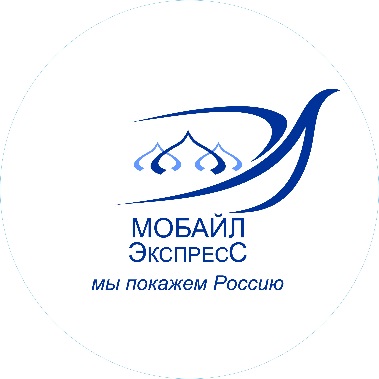 www.tur-mobile.ru                                                                                                                                                                  mobile-travel@yandex.ru                                                                                                                                                                                                                                                                                                                                                                            тел./факс: 8-495-363-38-17+7-926-018-61-13 (WhatsApp, Viber, Telegram)«ТАЙНЫ БАЙКАЛА» - осень-зимаИркутск - Листвянка - остров ОльхонЖ/д или Авиа тур5 дней / 4 ночисуббота - средаДаты заезда на 2022 год : 01.10 ; 08.10 ; 15.10 ; 22.10 ; 29.10 ; 05.11 ; 12.11 ; 19.11 ; 26.11 ; 03.12 ; 10.12 ; 17.12 ; 24.12Даты заезда на 2023 год : 07.01 ; 14.01 ; 21.01 ; 28.01 ; 04.02 ; 11.02 ; 18.02 ; 25.02 ; 04.03 ; 11.03 ; 18.03 ; 25.03 ; 01.04 ; 08.04 ; 15.04 ; 22.04 ; 29.04 ; 06.05 ; 13.05 ; 20.05 ; 27.05Тур по Байкалу, в котором Вас ждут увлекательные экскурсии. Иркутск познакомит с историей сибирского края, где сейчас деревянные дома соседствуют с фешенебельными гостиницами. Тальцы запомнятся прогулкой по старинной деревне 17 века, Листвянка впечатлит знакомством с байкальской нерпой, а величественный остров Ольхон поразит своей красотой, энергетикой и неповторимыми пейзажами!1 день – суббота
Самостоятельное прибытие в Иркутск.
Встреча в аэропорту, на ж/д вокзале или отеле в центре города (рекомендуемое время прибытия в Иркутск 08:00-09:00)
Обзорная экскурсия по Иркутску, старинному городу декабристов.
Экскурсия в Музей “Тальцы” – уникальное хранилище памятников истории и культуры народов Восточной Сибири под открытым небом. Это старинная сибирская деревня, где воссоздано четыре историко-культурные зоны – русская, бурятская, эвенкийская и тофаларская;
Обед.
Поездка на озеро Байкал, в туристический поселок Листвянка на берегу озера.
Обзорная экскурсия, прогулка по берегу Байкала; Рынок сувениров; Рыбный рынок.
Посещение Байкальского Музея. В аквариумах музея живут гигантские омули, сиги, молодые осетры и байкальские нерпы! Вода поступает в аквариумы по трубопроводу прямо из Байкала, поэтому можно сказать, что аквариумы музея являются частью самого Байкала.
Возвращение в Иркутск.
Размещение в гостинице в центре города, рядом с туристическим кварталом. 130-й квартал восстановлен к 350-летнему юбилею города, редкий для России пример реконструкции и воссоздания исторической застройки. Напоминает московский «Арбат»: кафе, ресторанчики, уличные художники, сувенирные лавки.
Ужин.2 день – воскресенье
Завтрак в гостинице.
08:00 Отправление от гостиницы на остров Ольхон – самый большой остров на Байкале. Остров по достоинству считается одним из красивейших и загадочных мест Байкала. Удивительные сакральные и культовые места острова сделали его заветным местом слета колдунов и шаманов со всего мира. Время в пути 5-6 часов.
Паромная переправа на остров Ольхон, проезд в столицу острова – поселок Хужир.
В зимнее время, в период становления/таяния льда доплата за переправу с материка на остров и обратно на Хивусе (судно на воздушной подушке) 500 руб./чел. в одну сторону (оплачивается на месте).
Размещение на базе отдыха.
Обзорная экскурсия по Хужиру. Скала Богатырь, обзорная площадка.
Экскурсия к священному «Мысу Бурхан» (скала Шаманка), это одна из девяти святынь Азии. В скале имеется сквозная пещера. По легенде, в этой пещере обитает дух хозяина острова. Побывав на этом месте, Вы надолго зарядитесь энергией Байкала.
Ужин.3 день – понедельник
Завтрак
Путешествие на а/м УАЗ до самой северной точки острова – Мыса Хобой.
Маршрут проходит по северной части острова, где можно увидеть основные ландшафты острова, посмотреть его западную и восточную стороны и насладиться незабываемыми просторами Байкала. Вы проедете через степи, увидите живописные бухты с голубой прозрачной водой и небольшие островки причудливой формы, остановитесь среди эоловых песков, будете наблюдать захватывающую даль бескрайних берегов Байкала с высоких гор ольхонского побережья и, наконец, насладитесь вкусным пикником.
Ваш путь будет пролегать по территории Прибайкальского национального парка, а это значит нетронутая природа, большое количество растений, чистый воздух и море впечатлений!
Возвращение на базу отдыха.
Ужин.4 день – вторник
Завтрак.
Свободный день.
Вам будут предложены экскурсии (по желанию, за доп. плату):
– экскурсия в краеведческий музей;
– экскурсия на автомобиле УАЗ по южной части острова Ольхон;
– экскурсия в Бурятскую деревню;
– конные прогулки;
– посещение мобильной бани на берегу Байкала;
Ужин.5 день – среда
Завтрак
Отъезд в город Иркутск.
Прибытие в Иркутск с 17:00-19:00 . Трансфер в аэропорт,  ж/д вокзал, отель в центре города.
!!! Рекомендуемое время отправления из Иркутска не ранее 19:00.В стоимость тура включено:
Встреча в аэропорту, ж/д вокзале (ориентировочное время сбора группы с 08:00 до 09:00, точное время с учетом прибытия участников группы, определяется за 3 дня до тура)
Групповые трансферы по программе тура
Проживание в гостинице выбранной категории
Питание: завтраки и ужины; обед в 1 и 3 день
Экскурсии:
Обзорная экскурсия по Иркутску и Листвянке (автобус);
Байкальский Музей, Музей «Тальцы»;
Обзорная экскурсия по Хужиру;
Путешествие на мыс «Хобой» на а/м УАЗ, с обедом;
Плата за вход на территорию нац. парка.Дополнительно оплачивается
В зимнее время, в период становления/таяния льда, доплата за переправу с материка на остров и обратно на Хивусе (судно на воздушной подушке) 500 руб./чел. в одну сторону (оплачивается на месте).
Билеты до Иркутска и обратно .Проживание
Категория комфорт:
Иркутск – гостиницы «Baikal Forest» 4*, «Courtyard Irkutsk City Center» 4*
Ольхон – гостиницы «Флагман», «Villa Malinа», «BaikalWood Eco Lodge & SPA», арт-отель «Порт Ольхон»
Категория стандарт (санузел и душ в номере):
Иркутск –  бутик-отель «Маруся», гостиница «Империя» 3*, гостиница «Иркутск» 3*, гостиница «Европа» 3*, гостиница «Виктория» 3*,
Ольхон – отель «Байкал Терра», отель «Панорама», кемпинг-отель «Ольхон», отель «У Лукоморья»
Категория бюджет:
Иркутск – гостиницы «Доходный Дом Листратовой»
Ольхон – отель «Байкал Терра» (санузел и душ на 4 номера), Усадьба Никиты Бенчарова (санузел и душ на этаже)Примечание:
Рекомендуем приезжать в Иркутск за день до начала тура, так как из-за длительного перелета и разницы во времени (разница с Москвой +5 часов), без отдыха сложно переносится первый экскурсионный день.
Дополнительные сутки необходимо бронировать при оформлении тураРасчётный час – 12:00. Заселение производится после 14:00 часов.